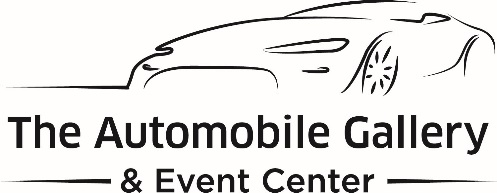 Preferred Caterers ListThe Automobile Gallery ChefusionTony Phillips - Chef/Owner307 N. BroadwayGreen Bay, WI  54303920-432-2300Rphill9959@aol.comwww.chefusion.comNot By Bread AlonePaul & Jennifer Servais - Owners940 Hansen RoadGreen Bay, WI 54304920-429-9422info@notbybread.comwww.notbybread.comRunaway SpoonLindsay Brooks – Chef/Owner129 N. Broadway StreetDe Pere, WI  54115920-624-2433info@runspoon.comSt. Brendan’s InnAshley Oates – General Manager234 South Washington StreetGreen Bay, WI  54301920-884-8484ashley@harpandeagle.comwww.saintbrendansinn.com400 S. Adams Street, Green Bay, WI 54301 * (920) 437-9024 * www.theautomobilegallery.org